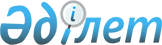 IV сайланған Алматы қаласы мәслихаты ХХХХХ сессиясының 2011 жылғы 7 желтоқсандағы "2012-2014 жылдарға арналған Алматы қаласының бюджеті туралы" № 490 шешіміне өзгерістер енгізу туралы
					
			Күшін жойған
			
			
		
					V сайланған Алматы қаласы мәслихатының кезектен тыс IV сессиясының 2012 жылғы 4 сәуірдегі № 17 шешімі. Алматы қаласы Әділет департаментінде 2012 жылғы 17 сәуірде N 933 тіркелді. Күші жойылды - Алматы қаласы мәслихатының 2013 жылғы 12 қыркүйектегі N 176 шешімімен      Ескерту. Күші жойылды - Алматы қаласы мәслихатының 12.09.2013 N 176 шешімімен.

      Қазақстан Республикасының 2008 жылғы 4 желтоқсандағы № 95-IV Бюджет Кодексінің 106, 108 баптарына, Қазақстан Республикасының 2001 жылғы 23 қаңтардағы № 148 «Қазақстан Республикасындағы жергілікті мемлекеттік басқару және өзін-өзі басқару туралы» Заңының 6, 7 баптарына, Қазақстан Республикасының Үкіметінің 2012 жылғы 20 наурыздағы № 350 «2012–2014 жылдарға арналған республикалық бюджет туралы» Қазақстан Республикасының Заңын іске асыру туралы» Қазақстан Республикасы Үкіметінің 2011 жылғы 1 желтоқсандағы № 1428 қаулысына өзгерістер мен толықтырулар енгізу туралы» қаулысына сәйкес V сайланған Алматы қаласының мәслихаты ШЕШІМ ЕТТІ:



      1. IV сайланған Алматы қаласы мәслихатының 2011 жылғы 7 желтоқсандағы XXXXX сессиясының «2012-2014 жылдарға арналған Алматы қаласының бюджеті туралы» № 490 шешіміне (нормативтік құқықтық актілердің мемлекеттік тіркеу Тізілімінде № 909 рет санымен тіркелген, 2011 жылғы 27 желтоқсандағы «Алматы ақшамы» газетінің № 157 санында және 2011 жылғы 27 желтоқсандағы «Вечерний Алматы» газетінің № 158-159 санында жарияланған), V сайланған Алматы қаласы мәслихатының 2012 жылғы 29 ақпандағы III сессиясының «2012-2014 жылдарға арналған Алматы қаласының бюджеті туралы» № 7 шешіміне өзгертулер енгізу туралы» (нормативтік құқықтық актілердің мемлекеттік тіркеу Тізілімінде № 926 рет санымен тіркелген, 2012 жылғы 27 наурыздағы «Алматы ақшамы» газетінің № 36 санында және 2012 жылғы 27 наурыздағы «Вечерний Алматы» газетінің № 37-38 санында жарияланған) шешіміне келесі өзгерістер енгізілсін:



      1 тармақтың:



      1) тармақшасында:

      «293 699 228» цифрлары «310 471 023» цифрларымен ауыстырылсын;

      «трансферттердің» деген жол бойынша «87 760 830» цифрлары «104 532 625» цифрларымен ауыстырылсын;



      2) тармақшасында:

      «298 919 995» цифрлары «319 810 241,8» цифрларымен ауыстырылсын;



      4) тармақшасында:

      «қаржы активтерімен жасалатын операциялар бойынша сальдо» деген жол бойынша «2 114 485» цифрлары «2 514 269» цифрларымен ауыстырылсын;

      «қаржы активтерін сатып алу» деген жол бойынша «2 114 485» цифрлары «2 514 269» цифрларымен ауыстырылсын;



      5) тармақшасында:

      «- 8 083 252» цифрлары «- 12 601 487,8» цифрларымен ауыстырылсын;



      6) тармақшасында:

      «8 083 252» цифрлары «12 601 487,8» цифрларымен ауыстырылсын;



      6-тармақтағы «3 425 612» цифрлары «3 538 210» цифрларымен ауыстырылсын;



      7-тармақтағы «644 720» цифрлары «766 420» цифрларымен ауыстырылсын;



      8-тармақтағы «11 494 145» цифрлары «11 744 145» цифрларымен ауыстырылсын;



      9-тармақтағы «73 303 814» цифрлары «73 632 033,4» цифрларымен ауыстырылсын;



      10-тармақтағы «38 040 355» цифрлары «38 076 834» цифрларымен ауыстырылсын;



      11-тармақтағы «8 300 030» цифрлары «8 312 178» цифрларымен ауыстырылсын;



      12-тармақтағы «37 971 129» цифрлары «40 621 759,4» цифрларымен ауыстырылсын;



      13-тармақтағы «12 627 961» цифрлары «15 145 892» цифрларымен ауыстырылсын;



      14-тармақтағы «8 285 371» цифрлары «15 216 442» цифрларымен ауыстырылсын;



      15-тармақтағы «5 930 796» цифрлары «6 126 278» цифрларымен ауыстырылсын;



      16-тармақтағы «735 550» цифрлары «723 368» цифрларымен ауыстырылсын;



      17-тармақтағы «44 005 164» цифрлары «50 795 164» цифрларымен ауыстырылсын;



      18-тармақтағы «8 193 637» цифрлары «8 622 152» цифрларымен ауыстырылсын;



      2. Көрсетілген шешімдегі 1 қосымша осы шешімнің қосымшасына сәйкес жаңа редакцияда жазылсын.



      3. Алматы қаласының мәслихаты (Т.Т.Мұқашев) нормативтік құқықтық актіні Алматы қаласы Әділет Департаментінде мемлекеттік тіркеуден өткізсін.



      4. Осы шешім 2012 жылдың 1 қаңтарынан бастап қолданысқа енгізіледі және оның қолданысқа енгізілуіне дейін, туындаған қатынастарға қолданылады.      V сайланған Алматы қаласы

      кезектен тыс мәслихаты

      IV сессиясының төрағасы                В. Бөлекбаев       V сайланған Алматы қаласы

      мәслихатының хатшысы                   Т. Мұқашев

V сайланған Алматы қаласы

мәслихаты кезектен тыс IV сессиясының

2012 жылғы 04 сәуірдегі № 17

шешіміне 1 қосымша АЛМАТЫ ҚАЛАСЫНЫҢ 2012 ЖЫЛҒА АРНАЛҒАН БЮДЖЕТІ      V сайланған Алматы қаласы

      кезектен тыс мәслихаты

      IV сессиясының төрағасы                   В. Бөлекбаев       V сайланған Алматы қаласы

      мәслихатының хатшысы                      Т. Мұқашев
					© 2012. Қазақстан Республикасы Әділет министрлігінің «Қазақстан Республикасының Заңнама және құқықтық ақпарат институты» ШЖҚ РМК
				СанатыСанатыСанатыСанатыСанатыБарлығы

(мың теңге)Сыныбы                АтауыСыныбы                АтауыСыныбы                АтауыСыныбы                АтауыБарлығы

(мың теңге)Iшкi сыныбыIшкi сыныбыIшкi сыныбыБарлығы

(мың теңге)СпецификаСпецификаБарлығы

(мың теңге)111124I. КІРІСТЕР310 471 0231Салықтық түсімдер202 329 20001Табыс салығы98 120 8002Жеке табыс салығы98 120 80003Әлеуметтiк салық69 510 0001Әлеуметтік салық69 510 00004Меншiкке салынатын салықтар22 963 5501Мүлiкке салынатын салықтар12 766 0503Жер салығы2 095 9004Көлiк құралдарына салынатын салық8 100 0005Бірыңғай жер салығы1 60005Тауарларға, жұмыстарға және қызметтер көрсетуге салынатын iшкi салықтар7 386 0502Акциздер3 288 7503Табиғи және басқа ресурстарды пайдаланғаны үшiн түсетiн түсiмдер1 277 0004Кәсiпкерлiк және кәсiби қызметтi жүргiзгенi үшiн алынатын алымдар2 445 0005Құмар ойын бизнеске салық375 30008Заңдық мәнді іс-әрекеттерді жасағаны және (немесе) оған уәкілеттігі бар мемлекеттік органдар немесе лауазымды адамдар құжаттар бергені үшін алынатын міндетті төлемдер4 348 8001Мемлекеттік баж4 348 8002Салықтық емес түсiмдер938 80001Мемлекет меншіктен түсетін кірістер786 8001Мемлекеттік кәсіпорындардың таза кірісі бөлігінің түсімдері40 5003Мемлекет меншігіндегі акциялардың мемлекеттік пакеттеріне дивиденттер2 0004Мемлекеттік меншіктегі заңды тұлғаларға қатысу үлесіне кірістер5 0005Мемлекет меншігіндегі мүлікті жалға беруден түсетін кірістер711 3007Мемлекеттік бюджеттен берілген кредиттер бойынша сыйақылар28 00002Мемлекеттік бюджеттен қаржыландырылатын мемлекеттік мекемелердің тауарларды (жұмыстарды, қызметтерді) өткізуінен түсетін түсімдер2 0001Мемлекеттік бюджеттен қаржыландырылатын мемлекеттік мекемелердің тауарларды (жұмыстарды, қызметтерді) өткізуінен түсетін түсімдер2 00006Басқа да салықтық емес түсiмдер150 0001Басқа да салықтық емес түсiмдер150 0003Негізгі капиталды сатудан түсетін түсімдер2 670 39801Мемлекеттік мекемелерге бекітілген мемлекеттік мүлкін сату1 040 3981Мемлекеттік мекемелерге бекітілген мемлекеттік мүлкін сату1 040 39803Жердi және материалдық емес активтердi сату1 630 0001Жерді сату1 600 0002Материалдық емес активтердi сату30 0004Трансферттердің түсімдері104 532 62502Мемлекеттiк басқарудың жоғары тұрған органдарынан түсетiн трансферттер104 532 6251Республикалық бюджеттен түсетiн трансферттер104 532 625Функционалдық топФункционалдық топФункционалдық топФункционалдық топФункционалдық топБарлығы

(мың теңге)Функциональная подгруппаФункциональная подгруппаФункциональная подгруппаФункциональная подгруппаФункциональная подгруппаБюджеттік бағдарламалардың әкiмшiсiБюджеттік бағдарламалардың әкiмшiсiБюджеттік бағдарламалардың әкiмшiсiБағдарламаБағдарламаАтауыII. Шығындар319 810 241.801Жалпы сипаттағы мемлекеттiк қызметтер 3 538 210011111Республикалық маңызы бар қала мәслихатының аппараты45 359011111001Республикалық маңызы бар қала мәслихатының қызметін қамтамасыз ету45 359011121Республикалық маңызы бар қала, астана әкімінің аппараты2 127 195011121001Республикалық маңызы бар қала, астана әкімінің қызметін қамтамасыз ету655 559011121002Ақпараттық жүйелер құру272 500011121003Мемлекеттік органдардың күрделі шығыстары1 199 136011123Қаладағы аудан, аудандық маңызы бар қала, кент, ауыл  (село), ауылдық (селолық) округ әкімінің аппараты609 103011123001Қаладағы аудан, аудандық маңызы бар қаланың, кент, ауыл (село), ауылдық (селолық) округ әкімінің қызметін қамтамасыз ету жөніндегі қызметтер592 939011123022Мемлекеттік органның күрделі шығыстары16 164379Республикалық маңызы бар қаланың, астананың тексеру комиссиясы 105 782001Республикалық маңызы бар қаланың, астананың тексеру комиссиясының қызметін қамтамасыз ету жөніндегі қызметтер 102 520003Мемлекеттік органдардың күрделі шығыстары3 262012356Республикалық маңызы бар қаланың қаржы басқармасы455 996012356001Жергілікті бюджетті атқару және коммуналдық меншікті басқару саласындағы мемлекеттік саясатты іске асыру жөніндегі қызметтер154 941012356003Салық салу мақсатында мүлікті бағалауды жүргізу58 416012356004Біржолғы талондарды беру жөніндегі жұмысты ұйымдастыру және біржолғы талондарды сатудан түскен сомаларды толық алынуын қамтамасыз ету 138 946012356010Жекешелендіру, коммуналдық меншікті басқару,  жекешелендіруден кейінгі қызмет және осыған байланысты дауларды реттеу56 527012356011Коммуналдық меншікке түскен мүлікті есепке алу, сақтау, бағалау және сату43 781012356014Мемлекеттік органның күрделі шығыстары3 385015357Республикалық маңызы бар қаланың, астананың экономика және бюджеттік жоспарлау басқармасы194 775015357001Экономикалық саясатты, мемлекеттік жоспарлау жүйесін қалыптастыру мен дамыту және республикалық маңызы бар қаланы, астананы басқару саласындағы мемлекеттік саясатты іске асыру жөніндегі қызметтер193 058015357004Мемлекеттік органның күрделі шығыстары1 71702Қорғаныс766 420021350Республикалық маңызы бар қаланың, астананың жұмылдыру дайындығы,  азаматтық қорғаныс, авариялар мен дүлей апаттардың алдын алуды және жоюды ұйымдастыру басқармасы164 031021350003Жалпыға бiрдей әскери мiндеттi атқару шеңберiндегi iс-шаралар63 731004Республикалық маңызы бар қаланың, астананың азаматтық қорғаныс іс-шаралары100 000021350007Аумақтық қорғанысты даярлау және республикалық маңызы бар қаланың, астананың аумақтық қорғанысы300022350Республикалық маңызы бар қаланың, астананың жұмылдыру дайындығы,  азаматтық қорғаныс, авариялар мен дүлей апаттардың алдын алуды және жоюды ұйымдастыру басқармасы602 389022350001Жергілікті деңгейде жұмылдыру дайындығы, азаматтық қорғаныс, авариялар мен дүлей апаттардың алдын алуды және жоюды ұйымдастыру саласындағы мемлекеттік саясатты іске асыру жөніндегі қызметтер49 829005Жұмылдыру дайындығы және республикалық маңызы бар қаланы, астананы жұмылдыру3 000022350006Республикалық маңызы бар қала, астана ауқымындағы төтенше жағдайлардың алдын-алу және жою549 56003Қоғамдық тәртіп, қауіпсіздік, құқықтық, сот, қылмыстық-атқару қызметі11 744 145031352Республикалық маңызы бар қаланың бюджетінен қаржыландырылатын атқарушы ішкі істер органы10 147 020031352001Республикалық маңызы бар қаланың, астананың аумағында қоғамдық тәртіп пен  қауіпсіздікті сақтау саласындағы мемлекеттік саясатты іске асыру жөніндегі қызметтер қамтамасыз ету8 340 916031352003Қоғамдық тәртіпті қорғауға қатысатын азаматтарды көтермелеу 12 000031352005Ақпараттық жүйелер құру532 210031352007Мемлекеттік органның күрделі шығыстары188 093012Белгілі тұратын жері және құжаттары жоқ адамдарды орналастыру қызметтері114 550031352013Әкімшілік тәртіпте ұсталған адамдарды ұстауды ұйымдастыру47 224031352014Қызметтік жануарларды ұстауды ұйымдастыру36 989019Республикалық бюджеттен берілетін трансферттер есебінен көші-қон полициясының қосымша штаттық санын материалдық-техникалық жарақтандыру және ұстау141 789020Республикалық бюджеттен берілетін нысаналы трансферттер есебінен оралмандарды уақытша орналастыру орталығын және оралмандарды бейімдеу мен біріктіру орталығын  материалдық-техникалық жарақтандыру және ұстау2 784021Республикалық бюджеттен берілетін нысаналы трансферттер есебінен режимдік стратегиялық объектілерге қызмет көрсетуді жүзеге асыратын штат санын ұстау 27 457022Республикалық бюджеттен берілетін нысаналы трансферттер есебінен метрополитендегі қоғамдық тәртіпті сақтау мен қоғамдық қауіпсіздікті қамтамасыз ету  жөніндегі Алматы қаласының қосымша штат санын ұстау 372 298023Республикалық бюджеттен берілетін нысаналы трансферттер есебінен жол қозғалысы қауіпсіздігін қамтамасыз ету330 710031368Республикалық маңызы бар қаланың жолаушылар көлігі және автомобиль жолдары басқармасы947 640031368007Елдi мекендерде жол қозғалысы қауiпсiздiгін қамтамасыз ету947 640031373Республикалық маңызы бар қаланың құрылыс басқармасы649 485031373021Республикалық бюджеттен берілетін нысаналы трансферттердің есебінен қоғамдық тәртіп пен қауіпсіздік объектілерін салу649 48504Бiлiм беру73 632 033.4041123Қаладағы аудан, аудандық маңызы бар қала, кент, ауыл (село), ауылдық (селолық) округ әкімі аппаратының қызметін қамтамасыз ету6 989 198041123004Мектепке дейінгі тәрбиелеу және оқыту ұйымдарын қолдау6 926 054025Республикалық бюджеттен берілетін трансферттер есебінен мектеп мұғалімдеріне және мектепке дейінгі ұйымдардың тәрбиешілеріне біліктілік санаты үшін қосымша ақының мөлшерін ұлғайту63 144042381Алматы қаласы дене шынықтыру және спорт басқармасы 2 215 601042359006Балалар мен жасөспірімдерге спорт бойынша қосымша білім беру1 844 376042359007Мамандандырылған бiлiм беру ұйымдарында спорттағы дарынды балаларға жалпы бiлiм беру371 225042360Республикалық маңызы бар қаланың білім беру басқармасы34 561 719042360003Жалпы білім беру29 824 673042360004Арнаулы бiлiм беру бағдарламалары бойынша жалпы бiлiм беру2 092 260042360005Мамандандырылған бiлiм беру ұйымдарында дарынды балаларға жалпы бiлiм беру233 617042360008Балалар үшін қосымша білім беру1 631 786039Республикалық бюджеттен берілетін трансферттер есебінен мектеп мұғалімдеріне  біліктілік санаты үшін қосымша ақының мөлшерін ұлғайту757 636063Республикалық бюджеттен  берілетін нысаналы трансферттер есебінен «Назарбаев зияткерлік мектептері» ДБҰ-ның оқу бағдарламалары бойынша біліктілікті арттырудан өткен мұғалімдерге еңбекақыны арттыру 21 747044353Республикалық маңызы бар қаланың денсаулық сақтау басқармасы183 511044353043Техникалық және кәсіптік, орта білімнен кейінгі білім беру мекемелерінде мамандар даярлау183 511044360Республикалық маңызы бар қаланың білім беру басқармасы6 237 114044360018Кәсіптік оқытуды ұйымдастыру14 208044360024Техникалық және кәсіптік білім беру ұйымдарында мамандар даярлау5 959 274030Техникалық және кәсіптік білім беретін оқу орындарында оқу-өндірістік шеберханаларды, зертханаларды жаңарту және қайта жабдықтау125 000032Өндірістік оқытуды ұйымдастыру үшін техникалық және кәсіптік білім беретін ұйымдардың өндірістік оқыту шеберлеріне қосымша ақыны белгілеу138 632045353Республикалық маңызы бар қаланың денсаулық сақтау басқармасы80 154045353003Кадрлардың біліктілігін арттыру және оларды қайта даярлау80 154045360Республикалық маңызы бар қаланың білім беру басқармасы1 105 959045360012Кадрлардың біліктілігін арттыру және оларды қайта даярлау105 101038Жұмыспен қамту 2020 бағдарламасын іске асыру шеңберінде кадрлардың біліктілігін арттыру, даярлау және қайта даярлау1 000 858049360Республикалық маңызы бар қаланың білім беру басқармасы2 365 711049360001Жергілікті деңгейде білім беру саласындағы мемлекеттік саясатты іске асыру жөніндегі қызметтер125 020049360006Республикалық маңызы бар қаланың, астананың мемлекеттік білім беру мекемелерінде білім беру жүйесін ақпараттандыру176 146049360007Республикалық маңызы бар қаланың, астананың мемлекеттік білім беру мекемелері үшін оқулықтар мен оқу-әдiстемелiк кешендерді сатып алу және жеткізу1 384 009049360009Республикалық маңызы бар қаланың, астананың ауқымындағы мектеп олимпиадаларын және мектептен тыс іс-шараларды өткiзу286 570049360011Мемлекеттік органның күрделі шығыстары3 360049360013Балалар мен жеткіншектердің психикалық денсаулығын зерттеу және халыққа психологиялық-медициналық-

педагогикалық консультациялық көмек көрсету94 543049360014Дамуында проблемалары бар балалар мен жеткіншектердің оңалту және әлеуметтік бейімдеу109 541021Республикалық бюджеттен берілетін трансферттер есебінен жетім баланы (жетім балаларды) және ата-аналарының қамқорынсыз қалған баланы (балаларды) күтіп-ұстауға асыраушыларына ай сайынғы ақшалай қаражат төлемдері177 722026Республикалық бюджеттен берілетін трансферттер есебінен үйде оқытылатын мүгедек балаларды жабдықпен, бағдарламалық қамтыммен қамтамасыз ету8 800049373Республикалық маңызы бар қаланың құрылыс басқармасы19 893 066.4049373006Алматы қаласындағы білім беру объектілерін сейсмикалық күшейту8 318 909049373037Білім беру объектілерін салу және реконструкциялау11 574 157.405Денсаулық сақтау38 076 834353Республикалық маңызы бар қаланың денсаулық сақтау басқармасы635 928004Денсаулық сақтау саласындағы орталық уәкілетті орган сатып алатын медициналық қызметтерді қоспағанда, бастапқы медициналық-санитарлық көмек және денсаулық сақтау ұйымдары мамандарын жіберу бойынша стационарлық медициналық көмек көрсету635 928052353Республикалық маңызы бар қаланың денсаулық сақтау басқармасы828 496052353005Жергілікті денсаулық сақтау ұйымдары үшін қанды, оның құрамдарын және препараттарды өндіру387 225052353006Ана мен баланы қорғау жөніндегі қызметтер259 551052353007Салауатты өмір салтын насихаттау180 825052353017Шолғыншы эпидемиологиялық қадағалау жүргізу үшін тест-жүйелерін сатып алу895053353Республикалық маңызы бар қаланың денсаулық сақтау басқармасы10 100 693053353009Туберкулезден, жұқпалы аурулардан, жүйкесінің бұзылуынан және мінез-құлқының бұзылуынан, оның ішінде жүйкеге әсер ететін заттарды қолдануға байланысты зардап шегетін адамдарға медициналық көмек көрсету5 430 379019Туберкулезбен ауыратындарды туберкулез ауруларына қарсы препараттармен қамтамасыз ету114 760020Диабетпен ауыратын науқастарды диабетке қарсы препараттармен қамтамасыз ету390 456021Онкологиялық науқастарды химиялық препараттармен қамтамасыз ету239 347053353022Бүйрек функциясының созылмалы жеткіліксіздігі, аутоиммунды, орфандық аурулармен ауыратын, иммунитеті жеткіліксіз науқастарды, сондай-ақ бүйрегі транспланттаудан кейінгі науқастарды дәрілік заттармен қамтамасыз ету519 975026Гемофилиямен ауыратын науқастарды қанды ұйыту факторларымен қамтамасыз ету568 697053353027Халыққа иммунды алдын алу жүргізу үшін вакциналарды және басқа иммундық-биологиялық препараттарды орталықтандырылған сатып алу404 771036Жіті миокард инфаркт сырқаттарын тромболитикалық препараттармен қамтамасыз ету 54 638046Ақысыз медициналық көмектің кепілдендірілген көлемі шеңберінде қатерлі ісік ауруларымен ауыратындарға медициналық көмек көрсету2 377 670054353Республикалық маңызы бар қаланың денсаулық сақтау басқармасы11 758 178054353010Республикалық бюджеттен қаражаты есебінен көрсетілетін медициналық көмекті қоспағанда, халыққа амбулаторлық-емханалық көмек көрсету9 933 759054353014Халықтың жекелген санаттарын амбулаториялық деңгейде дәрілік заттармен және мамандандырылған балалар және емдік тамақ өнімдерімен қамтамасыз ету1 439 219045Азаматтардың жекелеген санаттарын амбулаторлық емдеу деңгейінде жеңілдікті жағдайларда дәрілік заттармен қамтамасыз ету385 200055353Республикалық маңызы бар қаланың денсаулық сақтау басқармасы4 480 013055353011Жедел медициналық көмек көрсету және санитарлық авиация4 462 051055353029Республикалық маңызы бар қаланың, астананың арнайы медициналық жабдықтау  базалары17 962059353Республикалық маңызы бар қаланың денсаулық сақтау басқармасы4 019 733059353001Жергілікті деңгейде денсаулық сақтау саласындағы  мемлекеттік саясатты іске асыру жөніндегі қызметтер83 516013Патологоанатомиялық союды жүргізу60 000059353016Елді мекен шегінен тыс жерлерде емделуге тегін және жеңілдетілген жол жүрумен қамтамасыз ету3 375059353018Денсаулық сақтау саласындағы ақпараттық талдамалық қызметтер41 190059353030Мемлекеттік денсаулық сақтау органдарының күрделі шығыстары2 283059353033Денсаулық сақтаудың медициналық ұйымдарының күрделі шығыстары3 829 369059373Республикалық маңызы бар қаланың құрылыс басқармасы6 253 793059373009Алматы қаласында денсаулық сақтау объектілерін сейсмикалық күшейту544 586010Сейсмотұрақтылығы күшейтілетін денсаулық сақтау объектілерін күрделі жөндеуге берілетін ағымдағы нысаналы трансферттер1 545 534059373038Денсаулық сақтау объектілерін салу және реконструкциялау4 163 67306Әлеуметтiк көмек және әлеуметтiк қамтамасыз ету8 312 178061355Республикалық маңызы бар қаланың жұмыспен қамту және әлеуметтік бағдарламалар басқармасы1 753 727061355002Жалпы үлгідегі медициналық-әлеуметтік мекемелерде (ұйымдарда) қарттар мен мүгедектерге арнаулы әлеуметтік қызметтер көрсету523 256061355020Психоневрологиялық медициналық-әлеуметтік мекемелерде (ұйымдарда) психоневрологиялық аурулармен ауыратын мүгедектер үшін арнаулы әлеуметтік қызметтер көрсету681 217061355021Оңалту орталықтарында қарттарға, мүгедектерге, оның ішінде мүгедек балаларға арнаулы әлеуметтік қызметтер көрсету 279 949061355022Психоневрологиялық медициналық-әлеуметтік мекемелерде (ұйымдарда) жүйкесі бұзылған мүгедек балалар үшін арнаулы әлеуметтік қызметтер көрсету269 305061360Республикалық маңызы бар қаланың білім беру басқармасы789 276061360016Жетiм балаларды, ата-анасының қамқорлығынсыз қалған балаларды әлеуметтiк қамсыздандыру723 07506136037Әлеуметтік сауықтандыру66 201062123Қаладағы аудан, аудандық маңызы бар қала, кент, ауыл (село), ауылдық (селолық) округ әкімі аппаратының қызметін қамтамасыз ету198 757062123003Мұқтаж азаматтарға үйінде әлеуметтік көмек көрсету198 757062355Республикалық маңызы бар қаланың жұмыспен қамту және әлеуметтік бағдарламалар басқармасы5 040 593062355003Еңбекпен қамту бағдарламасы472 467062355006Мемлекеттік атаулы әлеуметтік көмек106 52406235007Тұрғын үй көмегі219 966062355008Жергілікті өкілді органдардың шешімі бойынша азаматтардың жекелеген санаттарына әлеуметтік көмек3 365 758062355009Мүгедектерді әлеуметтік қолдау344 77506235501218 жасқа дейінгі балаларға мемлекеттік жәрдемақылар38 589062355015Мүгедектерді оңалту жеке бағдарламасына сәйкес, мұқтаж мүгедектерді міндетті гигиеналық құралдармен және ымдау тілі мамандарының қызмет көрсетуін, жеке көмекшілермен қамтамасыз ету188 292062355016Белгілі бір тұрғылықты жері жоқ адамдарды әлеуметтік бейімдеу153 211030Жұмыспен қамту орталықтарын қамтамасыз ету151 011069355Республикалық маңызы бар қаланың жұмыспен қамту және әлеуметтік бағдарламалар басқармасы529 825069355001Жергілікті деңгейде жұмыспен қамтуды қамтамасыз ету және халық үшін әлеуметтік бағдарламаларды іске асыру саласындағы мемлекеттік саясатты іске асыру жөніндегі қызметтер416 199069355013Жәрдемақыларды және басқа да әлеуметтік төлемдерді есептеу, төлеу мен жеткізу бойынша қызметтерге ақы төлеу29 805019Мемлекеттік әлеуметтік тапсырысты үкіметтік емес секторларға орналастыру80 496069355026Мемлекеттік органдардың күрделі шығыстары3 32507Тұрғын үй-коммуналдық шаруашылық40 621 759.4071371Республикалық маңызы бар қаланың энергетика және коммуналдық шаруашылық басқармасы1 061 009071371008Инженерлік коммуникациялық инфрақұрылымды жобалау, дамыту және жайластыру және (немесе) сатып алу1 061 009071373Республикалық маңызы бар қаланың құрылыс басқармасы24 432 274.4071373012Мемлекеттік коммуналдық тұрғын үй қорының тұрғын үйін жобалау, салу және (немесе) сатып алу11 086 241.4071373017Инженерлік коммуникациялық инфрақұрылымды жобалау, дамыту, жайластыру және (немесе) сатып алу9 719 834019Тұрғын үй салу 2 511 000023«Жұмыспен қамту-2020 бағдарламасы шеңберінде тұрғын жай салу және (немесе) сатып алу және инженерлік коммуникациялық инфрақұрылымдарды дамыту (немесе) сатып алу»1 115 199071374Республикалық маңызы бар қаланың тұрғын үй басқармасы642 883071374001Жергілікті деңгейде тұрғын үй мәселелері бойынша мемлекеттік саясатты іске асыру жөніндегі қызметтер81 633005Мемлекеттiк қажеттiлiктер үшiн жер учаскелерiн алып қою, соның iшiнде сатып алу жолымен алып қою және осыған байланысты жылжымайтын мүлiктi иелiктен шығару532 593008Мемлекеттік органның күрделі шығыстары  3 533071374010Кондоминиум объектілеріне техникалық паспорттар дайындау25 124072354Республикалық маңызы бар қаланың табиғи ресурстар және табиғатты пайдалануды реттеу басқармасы1 418 012072354014Сумен жабдықтау және су бұру жүйесiнiң жұмыс істеуі1 418 012072371Республикалық маңызы бар қаланың энергетика және коммуналдық шаруашылық басқармасы3 381 406072371001Жергілікті деңгейде энергетика және коммуналдық шаруашылық саласындағы мемлекеттік саясатты іске асыру жөніндегі қызметтер52 027072371005Коммуналдық шаруашылық дамыту803 235007Сумен жабдықтау жүйесін дамыту2 063 283028Республикалық маңызы бар қаланың, астананың коммуналдық меншігіндегі жылу жүйелерін пайдалануды ұйымдастыру462 861073123Қаладағы аудан, аудандық маңызы бар қала, кент, ауыл  (село), ауылдық (селолық) округ әкімінің аппараты9 686 175073123008Елді мекендердің көшелерін жарықтандыру1 583 839073123009Елді мекендердің санитариясын қамтамасыз ету3 766 772073123010Жерлеу орындарын күтіп-ұстау және туысы жоқ адамдарды жерлеу67 223073123011Елді мекендерді абаттандыру мен көгалдандыру4 268 34108Мәдениет, спорт, туризм және ақпараттық кеңістiк15 145 892081123Қаладағы аудан, аудандық маңызы бар қала, кент, ауыл  (село), ауылдық (селолық) округ әкімінің аппараты56 000081123006Жергілікті деңгейде мәдени-демалыс жұмыстарын қолдау56 000081361Республикалық маңызы бар қаланың мәдениет басқармасы3 017 714081361001Жергiлiктi деңгейде мәдениет саласындағы мемлекеттік саясатты іске асыру жөніндегі қызметтер62 060081361003Мәдени-демалыс жұмысын қолдау1 837 411081361005Тарихи-мәдени мұра ескерткіштерін сақтауды және оларға қол жетімділікті  қамтамасыз ету499 639081361007Театр және музыка өнерiн қолдау318 604081361008Зоопарктер мен дендропарктердiң жұмыс iстеуiн қамтамасыз ету300 000081373Республикалық маңызы бар қаланың құрылыс басқармасы1 973 646081373014Мәдениет объектілерін дамыту1 973 646082381Алматы қаласының дене шынықтыру және спорт басқармасы 2 649 890082359001Жергілікті деңгейде дене шынықтыру және спорт саласындағы мемлекеттік саясатты іске асыру жөніндегі қызметтер46 121082359002Республикалық маңызы бар қала деңгейінде спорттық жарыстар өткiзу946 000082359003Әр түрлi спорт түрлерi бойынша республикалық маңызы бар қаланың, астананың құрама командаларының мүшелерiн дайындау және олардың республикалық және халықаралық спорт жарыстарына қатысуы1 657 255082359008Мемлекеттік органдардың күрделі шығыстары514082373Республикалық маңызы бар қаланың құрылыс басқармасы4 614 386082373015Спорт және туризм объектілерін дамыту4 614 386083361Республикалық маңызы бар қаланың мәдениет басқармасы431 476083361009Қалалық кiтапханалардың жұмыс iстеуiн қамтамасыз ету431 476083362Республикалық маңызы бар қаланың ішкі саясат басқармасы820 834083362005Газеттер мен журналдар арқылы мемлекеттік ақпараттық саясат жүргізу363 767083362006Телерадиохабарлары арқылы мемлекеттік ақпараттық саясат жүргізу457 067083378Республикалық маңызы бар қаланың тілдерді дамыту, мұрағат және құжаттар басқармасы377 632083363001Жергілікті деңгейде тілдерді дамыту, мұрағат және құжаттар саласындағы мемлекеттік саясатты іске асыру жөніндегі қызметтер52 437083363002Мемлекеттік тілді және Қазақстан халықтарының басқа да тілдерін дамыту190 000003Мұрағаттық қордың сақталуын қамтамасыз ету135 195083373Республикалық маңызы бар қаланың құрылыс басқармасы100 000083373016Мұрағат объектілерін дамыту100 000084380Алматы қаласының туризм басқармасы445 867084359001Жергілікті деңгейде туризм саласындағы мемлекеттік саясатты іске асыру жөніндегі қызметтер28 766002Туризм қызметін реттеу40 891004Мемлекеттік органдардың күрделі шығыстары1 210108Жергілікті бюджеттік инвестициялық жобалардың және концессиялық жобалардың техникалық-экономикалық негіздемесін әзірлеу немесе түзету және сараптамасын жүргізу, концессиялық жобаларды консультациялық сүйемелдеу375 000089362Республикалық маңызы бар қаланың ішкі саясат басқармасы237 882089362001Жергілікті деңгейде мемлекеттік, ішкі саясатты іске асыру жөніндегі қызметтер237 518089362007Мемлекеттік органдардың күрделі шығыстары364089377Алматы қаласының жастар саясаты мәселелері басқармасы173 656089377001Жергілікті деңгейде жастар саясаты мәселелері бойынша мемлекеттік саясатты іске асыру жөніндегі қызметтер19 927089377003Жастар саясаты саласындағы өңірлік бағдарламаларды iске асыру153 729381Алматы қаласының дене шынықтыру және спорт басқармасы 246 909008Халықаралық шаңғы трамплині кешенінің қызметін қамтамасыз ету246 90909Отын-энергетикалық кешенi және жер қойнауын пайдалану15 216 442099371Республикалық маңызы бар қаланың энергетика және коммуналдық шаруашылық басқармасы15 216 442099371012Жылу-энергетикалық жүйені дамыту15 216 44210Ауыл, су, орман, балық шаруашылығы, ерекше қорғалатын табиғи аумақтар, қоршаған ортаны және жануарлар дүниесін қорғау, жер қатынастары5 751 278102354Республикалық маңызы бар қаланың табиғи ресурстар және табиғатты пайдалануды реттеу басқармасы687 404102354009Коммуналдық меншіктегі су шаруашылығы құрылыстарының жұмыс істеуін қамтамасыз ету687 404105354Республикалық маңызы бар қаланың табиғи ресурстар және табиғатты пайдалануды реттеу басқармасы3 434 008105354001Жергілікті деңгейде қоршаған ортаны қорғау саласындағы мемлекеттік саясатты іске асыру жөніндегі қызметтер82 803105354004Қоршаған ортаны қорғау бойынша іс-шаралар1 564 424105354005Қоршаған ортаны қорғау объектілерін дамыту1 698 109105354006Жергiлiктi маңызы бар ерекше қорғалатын табиғи аумақтарды күтiп-ұстау және қорғау88 672106351Республикалық маңызы бар қаланың жер қатынастары басқармасы65 334106351001Республикалық маңызы бар қала аумағында жер қатынастарын реттеу саласындағы мемлекеттік саясатты іске асыру жөніндегі қызметтер62 129106351008Мемлекеттік органдардың күрделі шығыстары3 205364Республикалық маңызы бар қаланың, астананың кәсіпкерлік және өнеркәсіп басқармасы1 564 532009Ауыл шаруашылығы жануарларын бірдейлендіру жөніндегі іс-шараларды жүргізу162016Эпизоотияға қарсы іс-шаралар жүргізу2 829035Республикалық бюджеттен берілетін трансферттер есебінен азық-түлік тауарларының өңірлік тұрақтандыру қорларын қалыптастыру1 561 54111Өнеркәсіп, сәулет, қала құрылысы және құрылыс қызметі723 368112365Республикалық маңызы бар қаланың сәулет, қала құрылысы басқармасы656 943112365001Жергілікті деңгейде сәулет және құрылысы саласындағы мемлекеттік саясатты іске асыру жөніндегі қызметтер85 296112365002Елді мекендердегі құрылыстардың бас жоспарын әзірлеу543 807112365005Мемлекеттік органдардың күрделі шығыстары27 840112373Республикалық маңызы бар қаланың құрылыс басқармасы66 425112373001Жергілікті деңгейде құрылыс саласындағы мемлекеттік саясатты іске асыру жөніндегі қызметтер66 42512Көлiк және коммуникация50 795 164121368Республикалық маңызы бар қаланың жолаушылар көлігі және автомобиль жолдары басқармасы49 223 360121368002Көлік инфрақұрылымын дамыту42 831 995121368003Автомобиль жолдарының, Астана және Алматы қалалары  көшелерінің жұмыс істеуін қамтамасыз ету6 391 365129368Республикалық маңызы бар қаланың жолаушылар көлігі және автомобиль жолдары басқармасы1 571 804129368001Жергілікті деңгейде көлік және коммуникация саласында мемлекеттік саясатты іске асыру жөніндегі қызметтер64 982005Әлеуметтiк маңызы бар iшкi қатынастар бойынша жолаушылар тасымалдарын субсидиялау505 977010Мемлекеттік органдардың күрделі шығыстары845129368013Метрополитендегі жолаушылар тасымалын субсидиялау1 000 00013Өзгелер5 607 883131364Республикалық маңызы бар қаланың кәсіпкерлік және өнеркәсіп басқармасы77 649131364001Жергілікті деңгейде кәсіпкерлікті және өнеркәсіпті дамыту саласындағы мемлекеттік саясатты іске асыру жөніндегі қызметтер75 217004Мемлекеттік органдардың күрделі шығыстары2 432133364Республикалық маңызы бар қаланың кәсіпкерлік және өнеркәсіп басқармасы40 750133364003Кәсіпкерлік қызметті қолдау40 750139356Республикалық маңызы бар қаланың қаржы басқармасы4 100 000139356013Республикалық маңызы бар қаланың, астананың жергілікті атқарушы органының резервi4 100 000364Республикалық маңызы бар қаланың кәсіпкерлік және өнеркәсіп басқармасы507 338017«Бизнестің жол картасы - 2020» бағдарламасы шеңберінде кредиттер бойынша проценттік ставкаларды субсидиялау316 553018«Бизнестің жол картасы - 2020» бағдарламасы шеңберінде шағын және орта бизнеске кредиттерді ішінара кепілдендіру26 585019«Бизнестің жол картасы - 2020» бағдарламасы шеңберінде бизнес жүргізуді сервистік қолдау164 200373Республикалық маңызы бар қаланың мемлекеттік үй құрылыс басқармасы882 146020«Бизнестің 2020 жылға дейінгі жол картасы» бағдарламасы шеңберінде индустриялық инфрақұрылымды дамыту882 14614Борышқа қызмет көрсету806 845141356Республикалық маңызы бар қаланың қаржы басқармасы806 845141356005Жергілікті атқарушы органдардың борышына қызмет көрсету806 000141356018Жергілікті атқарушы органдардың республикалық бюджеттен қарыздар бойынша сыйақылар мен өзге де төлемдерді төлеу бойынша борышына қызмет көрсету84515Трансферттер49 071 790151356Республикалық маңызы бар қаланың қаржы басқармасы49 071 790151356006Пайдаланылмаған (толық пайдаланылмаған) нысаналы трансферттерді қайтару1 194 024151356007Бюджеттік алулар46 570 624151356024Мемлекеттік органдардың функцияларын мемлекеттік басқарудың төмен тұрған  деңгейлерінен жоғарғы деңгейлерге беруге байланысты жоғары тұрған бюджеттерге берілетін ағымдағы нысаналы трансферттер1 307 142III. Таза бюджеттік кредит беру748 00010Ауыл, су, орман, балық шаруашылығы, ерекше қорғалатын табиғи аумақтар, қоршаған ортаны және жануарлар дүниесін қорғау, жер қатынастары375 000364Республикалық маңызы бар қаланың, астананың кәсіпкерлік және өнеркәсіп басқармасы375 000037Жұмыспен қамту-2020 бағдарламасы шеңберінде ауылдағы кәсіпкерліктің дамуына ықпал ету үшін бюджеттік кредиттер беру375 00013Өзгелер500 000139374Алматы қаласының тұрғын үй басқармасы500 000139356034Кондоминиум объектілерінің жалпы мүлкіне жөндеу жүргізуге бюджеттік кредиттер500 0005Бюджеттік кредиттерді өтеу127 00001Бюджеттік кредиттерді өтеу127 0001Мемлекеттік бюджеттен берілген бюджеттік кредиттерді өтеу127 00011Заңды тұлғаларға жергілікті бюджеттен 2005 жылға дейін берілген бюджеттік кредиттерді өтеу127 000IV. Қаржы активтерімен жасалатын операциялар бойынша сальдо:2 514 26913Басқалар2 514 269139356Республикалық маңызы бар қаланың қаржы басқармасы2 514 269139356012Заңды тұлғалардың жарғылық капиталын қалыптастыру немесе ұлғайту2 514 269V. Бюджеттік профицит-12 601 487.8VI. Бюджет профицитін пайдалану12 601 487.8